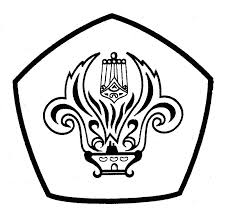 HUBUNGAN ANTARA QUALITY OF WORK LIFE DENGAN WORK ENGAGEMENT PADA PEGAWAI PT.GAASkripsi ini Diajukan Sebagai Syarat Untuk Menempuh UjianSarjana Strata Satu (S-1) PsikologiDISUSUN OLEH:NADIA AGUSTIPUTRI ASTARI705110105 FAKULTAS PSIKOLOGIUNIVERSITAS TARUMANAGARAJAKARTA2014